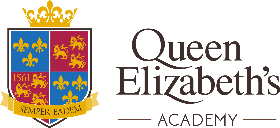 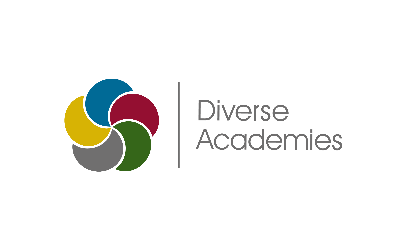 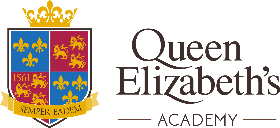 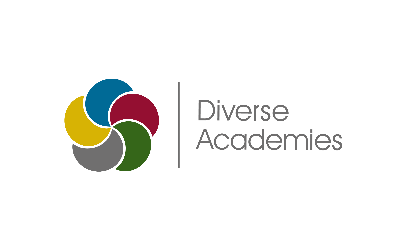 Consultation response form Queen Elizabeth’s Academy: 2022-23 Admission Arrangements1. Do you agree with the proposed changes to the 2022-23 admission arrangements for the academy?  Yes   No2. Do you have any comments you would like to make about the proposed admission arrangements for the academy?Please return your completed response form to the academy office before the consultation closing date.Period of consultation is from 20 November 2020 until 6pm on 15 January 2021.Address:150 Chesterfield RoadMansfieldNottinghamshireNG19 7APTel:		01623 623559Email:		info@queenelizabeths-ac.org.uk Principal: 	Kimberley Willmot